Annexe 1Titre : LISTE DES PIECES JUSTIFICATIVESA joindre obligatoirement lors de la constitution du dossier de congés bonifiés.Cette liste doit servir de bordereau d’envoi lors du renvoi du dossier au service DAF 2B du rectorat de Créteil.1- Prise en charge du demandeur :	Photocopie de la carte d’identité ou passeport de l’agent en cours de validité pendant son voyage.	Déclaration sur l’honneur (annexe 4).CRITERES DE RECONNAISSANCE DES CENTRES D'INTERETS MORAUX ET MATERIELS (CIMM)Le tableau ci-après présente les principaux critères d'appréciation permettant la reconnaissance des CIMM et les pièces justificatives à fournir pour chacun de ces critères. Cette liste indicative n'est pas exhaustive, l'agent pouvant présenter tout autre élément d'appréciation à la connaissance de l'administration.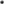 2- Prise en charge du conjoint, concubin ou pacsé :3- Prise en charge des enfants :Rectorat de l’académie de CréteilDivision des affaires financièresBureau des congés bonifiésDAF 2BAffaire suivie par :Sylvia FEDERSandrien MARGARYDanièle MBOMBO MOKONDATél : 01 57 02 62 29 / 63 58Mél : congesbonifies@ac-creteil.fr4, rue Georges-Enesco
94 010 Créteil Cedexwww.ac-creteil.frCritères d'appréciation du CIMMPièces justificativesRésidence des père et mèrePièce d'identité, titre de propriété, taxe foncière, quittance de loyer, taxe d'habitationBiens fonciers situés sur le territoire considéré dont l'agent est propriétaireBail, quittance de loyer, taxe d'habitation, titre de propriété, taxe foncièreRésidence antérieure de l'agent sur le territoire considéréBail, quittance de loyer, taxe d'habitationLieu de naissance de l'agent ou de ses enfants sur le territoire considéréPièce d'identité, extrait d'acte de naissanceBénéfice antérieur d'un congé bonifiéCopie de la décision par laquelle a été octroyé le congé bonifiéComptes bancaires, d'épargne ou postaux dont l'agent est titulaire sur le territoire considéréRelevé d'identité bancaire, postal ou d'épargne de l'année en coursPaiement par l'agent de certains impôts, notamment l'impôt sur le revenu, sur le territoire considéréAvis d'impositionAffectations professionnelles antérieures sur le territoire considéréAttestation pôle emploi correspondantesInscription de l'agent sur les listes électorales d'une commune du territoire considéréCarte d'électeurScolarité obligatoire en DOMCertificat(s) de scolaritéDemandes de mutation antérieures vers le territoire considéréCopie des demandes correspondantesDurée et nombre de séjours dans le territoire considéréToutes pièces justifiant ces séjoursPour toutes les situationsPhotocopie de la carte d’identité ou du passeport en cours de validité pendant le voyage.Attestation obligatoire de non prise en charge des frais de transport par l’employeur du conjoint, concubin ou pacsé.Photocopie de l’avis d’imposition 2022 sur les revenus de l’année 2021 du conjoint, du concubin ou du pacsé.RAPPEL : les revenus ne doivent pas dépasser le plafond de 18 552 euros bruts annuels.Pour les retraitésLa notification de retraite.ouL'attestation de paiement de retraite.ouL'attestation fiscale de pension.Pour les chômeursAttestation délivrée par les services du Pôle emploi.Pour les chefs d’entrepriseInscription au registre du commerce.Selon votre situation familialeExtrait de l’acte de mariageouAttestation de concubinage délivrée par la mairie de votre lieu de domicile datant de moins de trois mois ou à défaut, photocopie de la taxe d’habitation 2022, ou quittance de loyer établie aux deux noms.ouPhotocopie de l’attestation du PACS.Pour toutes les situationsCertificat de scolarité ou d’apprentissage pour les enfants de 16 à 20 ans à charge à la date du départ en voyage de congé bonifié.Photocopie des pièces d’identité en cours de validité pendant le voyage.Extrait d’acte de naissance avec filiation de moins de 3 mois.Pour les couplesAttestation de l’employeur du conjoint ou du concubin ou du pacsé certifiant que les enfants n’ont pas bénéficié d’un congé bonifié au cours des trois dernières années (annexe 2).Dans le cas de jugement définissant la garde des enfants (divorce, séparation ou autre cas)Attestation employeur du conjoint et/ou de la personne detentrice de l’autorite parentale (annexe 2).Photocopie de l’extrait de jugement faisant apparaître les conditions de la garde du ou des enfants. Autorisation de l’ex-conjoint permettant d’emmener le ou les enfants dans le DOM pendant toute la durée du congé bonifié.Attestation de la CAF justifiant de la prise en charge des enfantsCas d’enfants à charge atteints d’une incapacité supérieure ou égale à 80% (aucune limite d’âge n’est exigée pour leur prise en charge en qualité d’ayant droit)Photocopie de la carte d’invalidité accompagnée éventuellement d’un certificat médical indiquant que l’enfant peut voyager seul.  